La communication en entrepriseLe SloganContexte de l’activité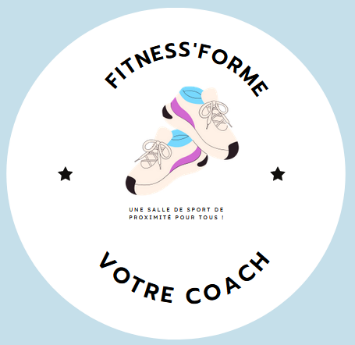 La directrice marketing de l’entreprise « Fitness’Forme » demande la réalisation d’un SloganUn slogan est une formule concise et frappante qui exprime une idée, qu'un émetteur veut diffuser ou autour de laquelle il veut rassembler (fonctions respectives de recrutement, reconnaissance et ralliement).Le slogan peut se définir comme une phrase percutante, incisive, qui véhicule un message dont l’essence est résumée en quelques mots. Il est court par nature, dans le but de s’ancrer dans les esprits efficacement1.Le slogan peut arborer diverses formes en fonction du but qu’il sert :dans le cas des slogans politiques, partager une opinion, soutenir une action ;dans le cas du slogan publicitaire, aider à la mémorisation d’un produit ou d’une entreprise via une phrase concise et originale ;dans le cas de médias audiovisuels, il est souvent accompagné d’une musique ou d’un son (jingle) qui accentue la mémorisation1.Source : wikipédiaActivité 1 - Une pub, un slogan, un produitDescriptif de l’activité pour l’enseignant : activité de compréhension écrite visant à identifier les informations principales des slogans publicitaires, et à deviner à quel produit ils se rapportentObserver le document 1 et l’analyser1.1 Quel est ce document ?Il s’agit d’une affiche publicitaire ou d’une publicité dans un magazine vantant les bienfaits d’un jus de fruit.L’affiche représente un empilement de fruits : nous constatons que le jus est composé de plusieurs fruits Le texte précise qu’il est bon pour la santé de consommer 5 Fruits et légumes par jour. Donc, le message nous permet de comprendre que la consommation de jus de fruits JOKER contribue à notre santé1.2 Quel est le produit vendu ?Le produit est un jus de fruit de la marque JOKER1.3 De quoi est composé ce produit ?Il est composé de jus de plusieurs fruits (accepter : ananas, pomme, mangue, tomate)1.3 Quel élément du texte correspond au « slogan » ?Le slogan se trouve en bas de l’affiche : JOKER le fruit qui se boit	Le slogan est un message court qui évoque le produit et ses « bienfaits » sur la santé Activité 2 – Le mien entre le slogan et le produitL’annexe 1 présente un ensemble de produits dont il convient de retrouver les slogans2. Associer chaque slogan au produit concerné (document 2)Activité 3 – Le produit ciblé et les qualités du produitDescriptif de l’activité pour l’enseignant : activité de compréhension écrite visant à identifier les informations sous-jacentes dans les slogans publicitaires : public ciblé, qualités du produit. Le but est de comprendre qu’il faut adapter le vocabulaire au public viséChaque produit à son type de consommateur et des qualités qui lui sont propres.3.1 Compléter le tableau à l’aide du document 23.2 Indiquer le slogan qui, selon vous, est le plus attirant et le plus accrocheur en argumentant votre choixEn fonction des élèves, le choix peut être différent. Il faut cependant que ce choix soit justifié (ce qu’évoque le slogan, la façon dont il est rédigé, les termes utilisés …)	3.3 Sélectionner le produit pour lequel vous seriez tenté grâce à sa publicité. Justifier votre choix.En fonction des élèves, le choix peut être différent. Il faut cependant que ce choix soit justifié (pourquoi le slogan donne envie d’acheter le produit : vocabulaire, tournure du slogan, …)Activité 4 – Les types de phrases de slogan4.1 Classer les 9 slogans de l’activité en fonction de leur forme et de leur type de phrase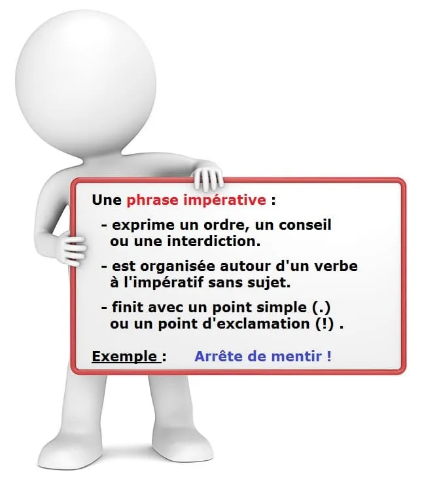 4.2 Relever les verbes utilisés dans les slogans et indiquer le temps verbal conjuguéVenir, Vivre, Dire, RéveillerCes verbes sont tous conjugués à l’impératif présent. 4.3 Relever les différences entre les 2 types de slogans- Les slogans de la première colonne sont phrases de forme impérative- Les slogans de la deuxième colonne sont phrases de forme nominale4.4 Compléter la boîte à outilsActivité 5 – Entraînez-vous !Descriptif de l’activité pour l’enseignant : cette activité de systématisation permet aux élèves de comprendre le schéma de construction d’un slogan et de réemployer ce schéma (2 mots directeurs) pour promouvoir un produit en écrivant un slogan.Support des réponses Annexe 25.1 Associer chaque produit listé aux mots-clés correspondant (qualités, promesse du produit, etc.).5.2 Écrire un slogan pour chaque produit en utilisant les mots-clés. Le slogan doit être rédigés sous forme impérative ou sous forme nominale.Activité 6 – Tache finale Une campagne publicitaire doit avoir lieu pour notre salle « Fitness’Forme ». Cette campagne prévoit la création d’affiches, flyer, dépliants, etc. Mais avant tout, il convient d’y associer un slogan accrocheur identifiant notre public et les qualités de nos services.6.1 Lister les qualités des services proposésAmplitude horaires large pour plus de disponibilités pour les adhérents Cours collectifs variés répartis sur toute la semaine Suivi individualisé sur demande Espace détente disponible pour se reposer, se restaurer ou discuter après l’effort. Une boutique propose également des boissons, des barres énergétiques et compléments alimentaires ainsi que des accessoires de sport.Notre système de climatisation assure le chauffage, le rafraîchissement, la ventilation et la purification de l’air qui est renouvelé plus de 3 fois par heure dans tout le club. Il élimine les odeurs et l’air vicié, et réajuste les niveaux d’humidité, garantissant ainsi un environnement sain et un confort optimal.Les vestiaires ultra confortables sont équipés de cabines de déshabillage, de douches et de casiers individuels. Une attention toute particulière est portée à l’hygiène et à la propreté, assurées par des équipes d’entretien actives tout au long de la journée.L’accès aux clubs se fait librement à l’aide d’une carte magnétique nominative remise lors de l’abonnement6.2 Recenser le public viséPersonnes majeures (ou mineures de plus de 16 ans avec une autorisation parentale)	6.3 citer votre slogan et justifier vos choixSportez vous bien ! forme impérative qui évoque la santé et le sport 	Osez la forme ! forme impérative qui montre que tout le monde peut aller dans la salle de sport, même ceux qui ne sont pas sportifs	Les clés de votre santé : forme nominale qui évoque la santéEn forme avant l’été : forme nominale qui évoque le bien être Ensemble pour être en forme : forme nominale qui met en avant l’accompagnement ou les cours collectifs…Document 1 – Affiche publicitaire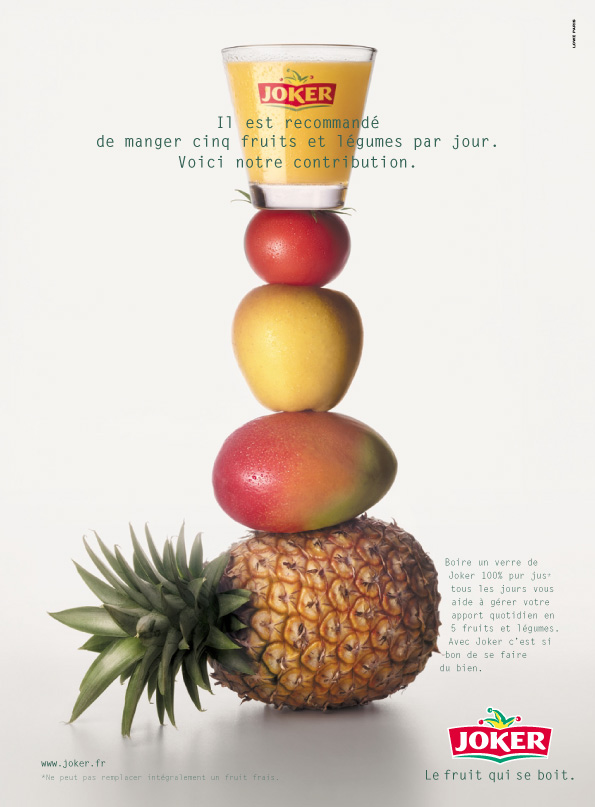 Annexe 1 – Les produitsAnnexe 2 – Des produits pour s’entrainerCo-Int FrançaisVous allez…Réaliser un SLOGAN pour votre entrepriseFitness’Forme 4 Avenue Thiers – 33000 BordeauxActivité : sport de fitness en salle680 Adhérents Abonnement mensuel 39,90 €Options « forfait coaching »Siret 651 998 056 00098 - Code APE 9312ZTVA Intracommunautaire FR44 651 998 0561. Venez comme vous êtes !2. En avant les histoires3. Par amour du goût4. Le contrat de confiance5. Réveillez le lion qui est en vous !6. Vivons mobile !7. À fond la forme8. Dites adieu à la saleté !9. Mon partenaire minceur    N° produitType de consommateurs(Adultes – enfants – Adolescents)La promesse du produit Les qualités du produit mis en avant par le slogan2.1Adultes – Enfants – Adolescents Mac Donald : Venez comme vous êtes !2.2AdultesContrex : Mon partenaire minceur2.3Adultes – Enfants – AdolescentsAmora : Par amour du goût2.4Adultes – AdolescentsSFR : Vivons mobile !2.5AdultesCillit Bang : Dites adieu à la saleté !2.6Adultes – Enfants – AdolescentsLion : Réveillez le lion qui est en vous !2.7AdultesDarty : Le contrat de confiance2.8EnfantsPlaymobil : En avant les histoires2.9Adultes – Enfants – AdolescentsDecathlon : À fond la formeType 1La forme impérative ou injonctiveType 2La forme nominaleVenez comme vous êtes !Mon partenaire minceurVivons mobile !Par amour du goûtDites adieu à la saleté !Le contrat de confianceRéveillez le lion qui est en vous !En avant les histoiresÀ fond la formeÉcrire un slogan – les types de phrases utiliséesÉcrire un slogan – les types de phrases utiliséesAccepter toute propositionEffet produit : le slogan à la forme impérative interpelle le public ciblé en s’adressant à lui directement. Il peut donner un ordre, un conseil, une interdiction.Exemples :Badoit, Buvez de la joie !           Sortez du troupeau, roulez en Polo !Exemples :Badoit, Buvez de la joie !           Sortez du troupeau, roulez en Polo !Accepter toute propositionEffet produit : le slogan à la forme nominale permet un message court qui accélère l’accès au sens.Exemples :Hollywood chewing gum : Fraicheur de vivre L’ami du petit déjeuner, l’ami RicoréExemples :Hollywood chewing gum : Fraicheur de vivre L’ami du petit déjeuner, l’ami RicoréAmis / PrendreHurler / PlaisirDésir / CaféPlaisir / FaimEnvie / VieArgent / Demander2.1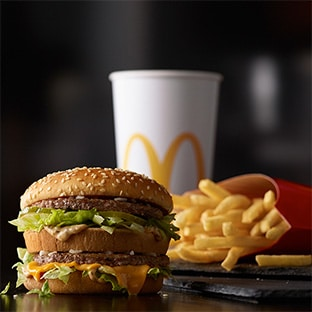 2.2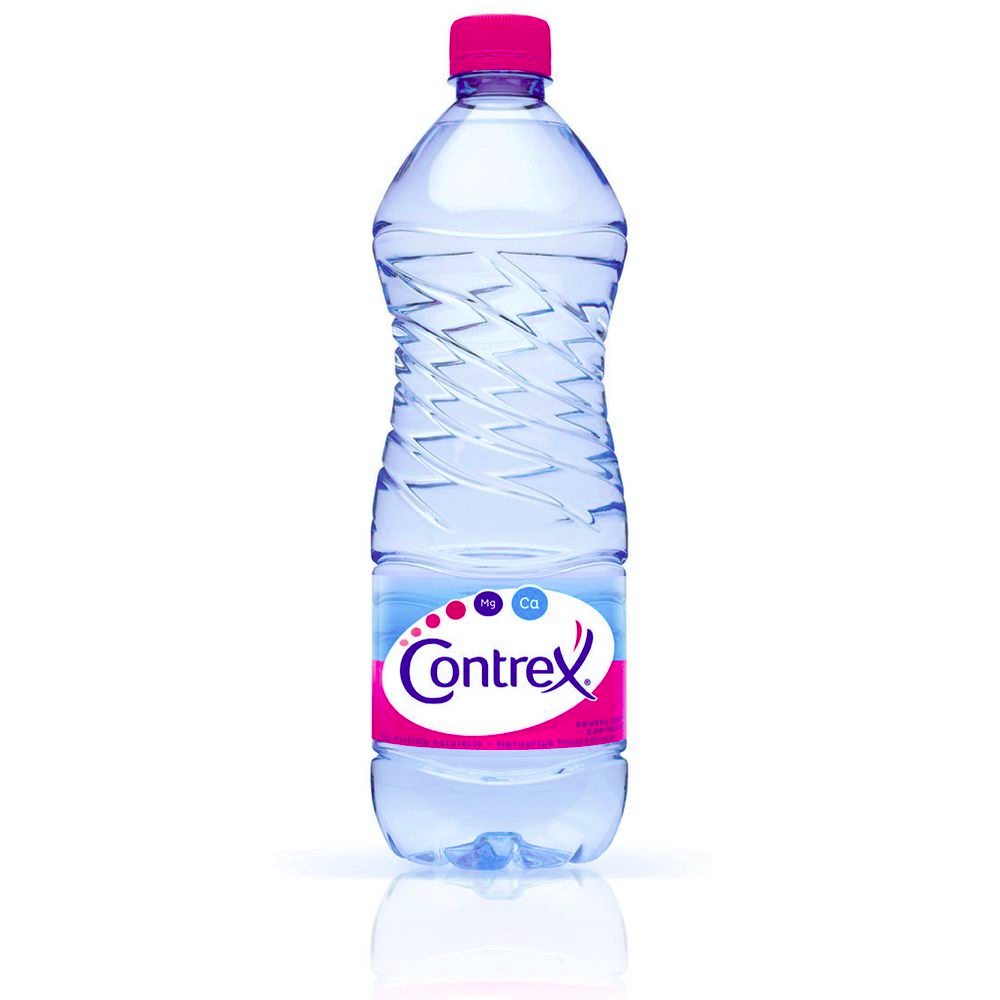 2.3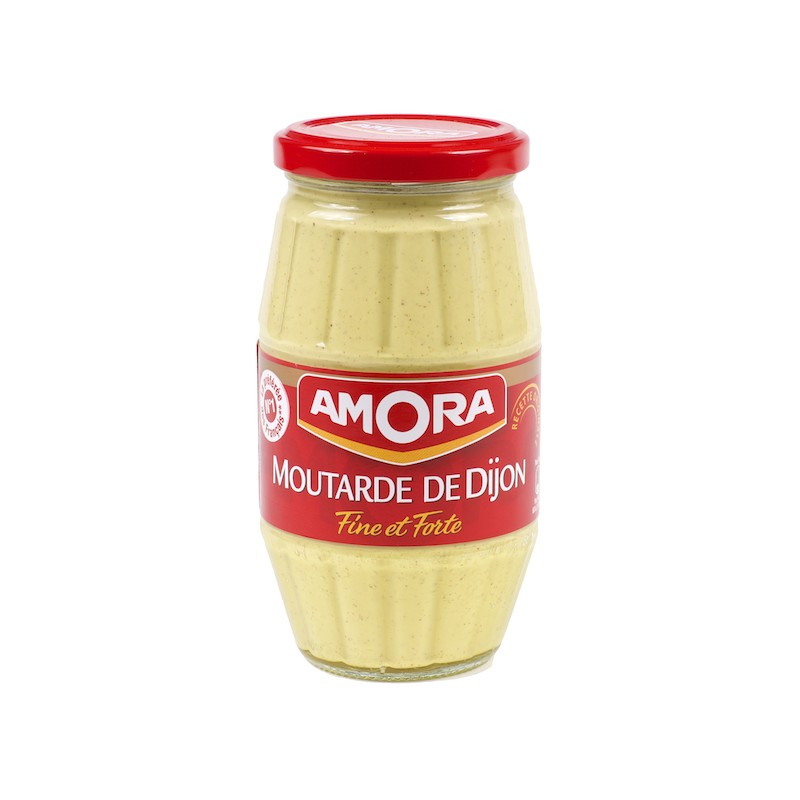 2.4 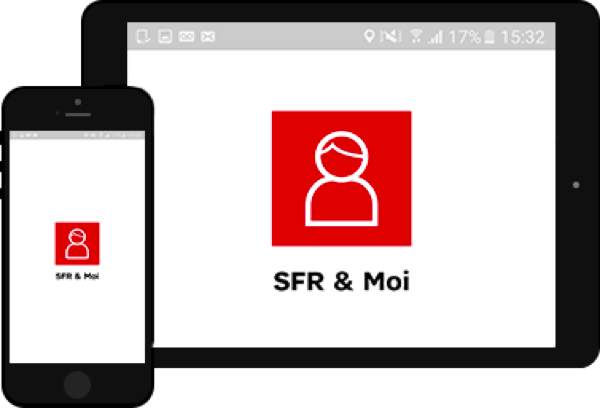 2.5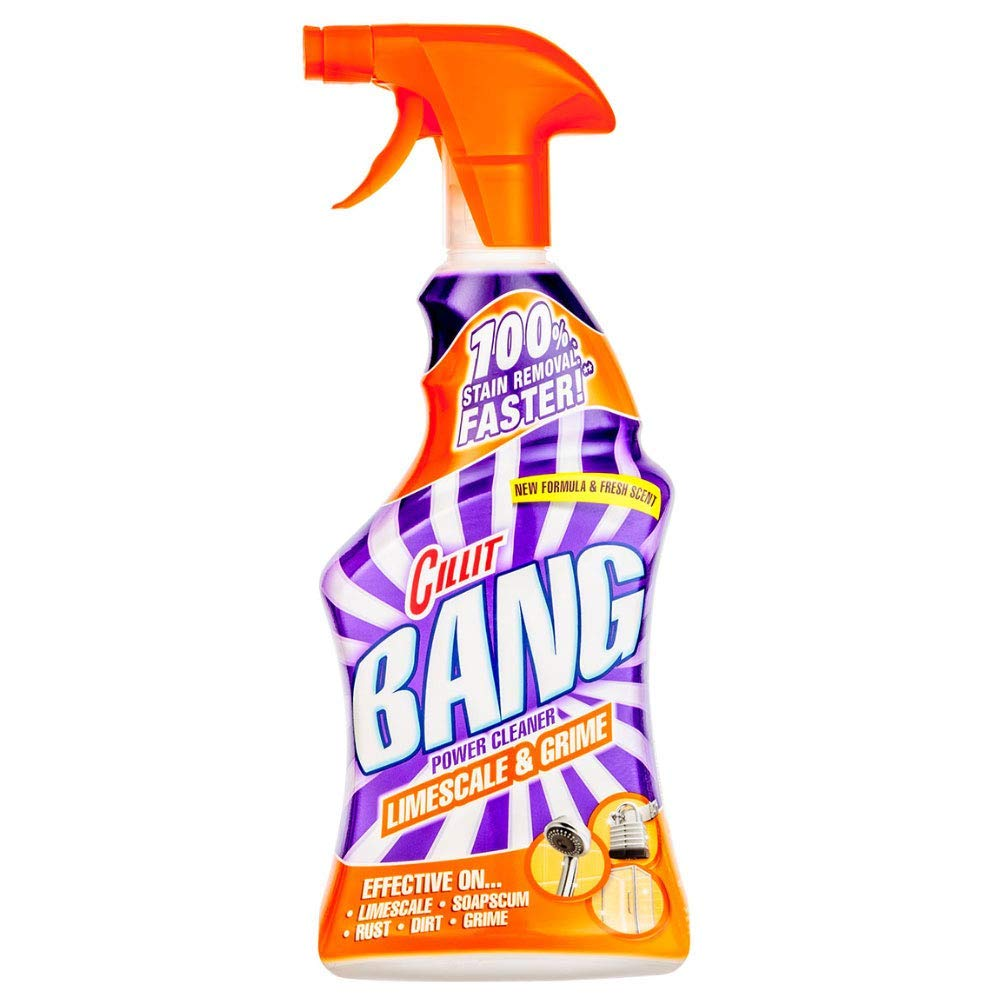 2.6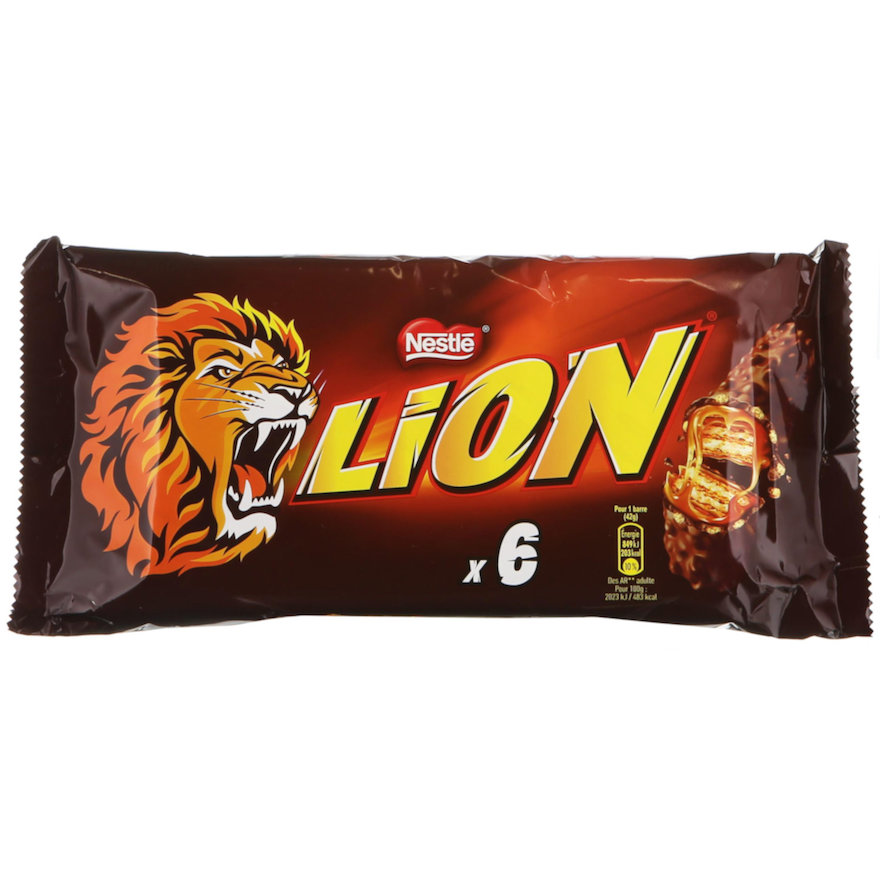 2.7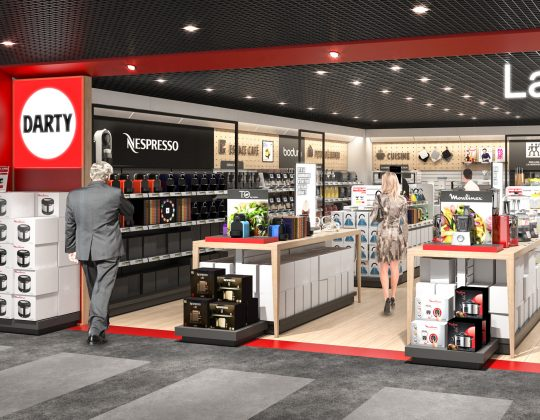 2.8.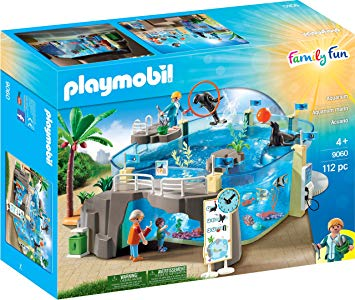 2.9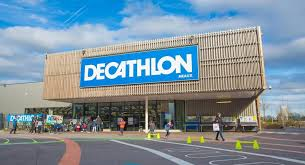 ProduitMots-clésSlogan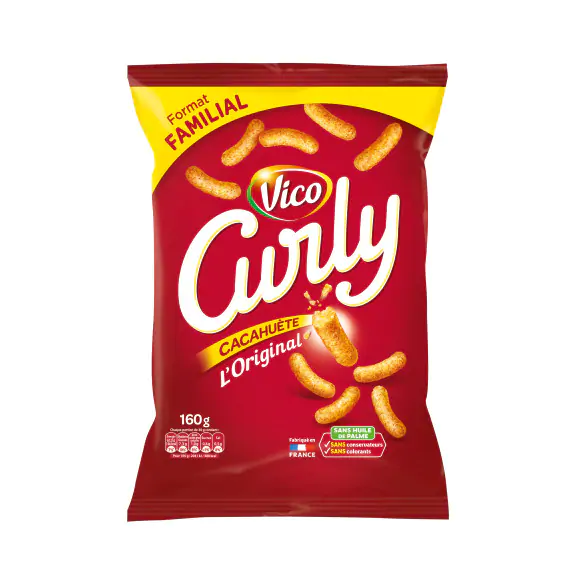 Amis / PrendreSi tu n’as pas d’amis, prends un CURLY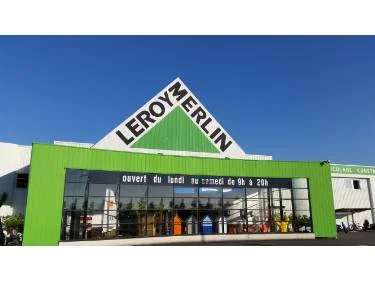 Envie / VieEt vos envies prennent vie 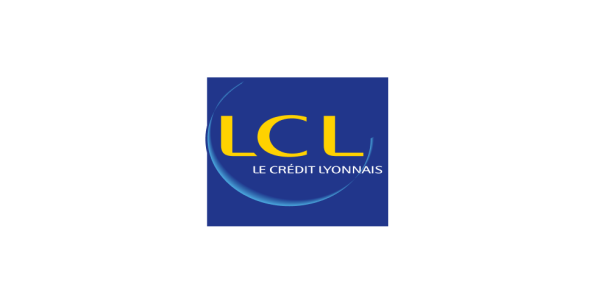 Argent / Demander Demandez plus à votre argent 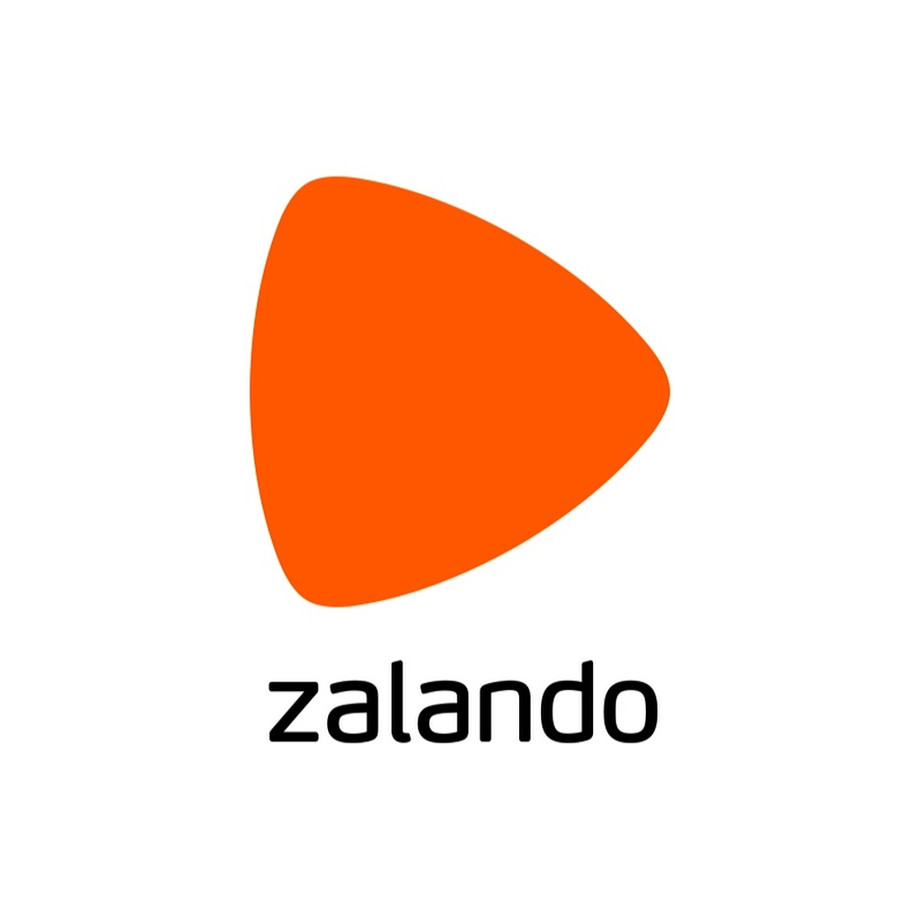 Hurler / Plaisir Zalando, hurlez de plaisir 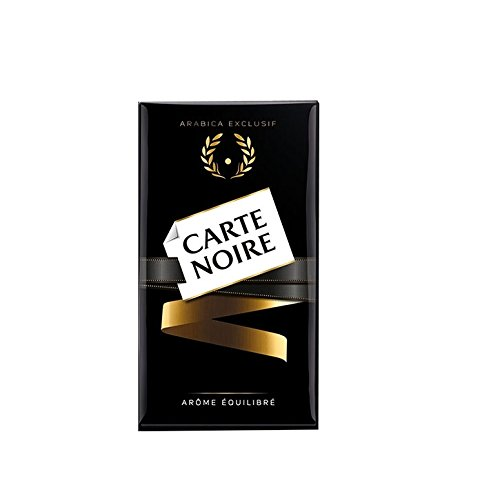 Café / DésirUn café nommé Désir 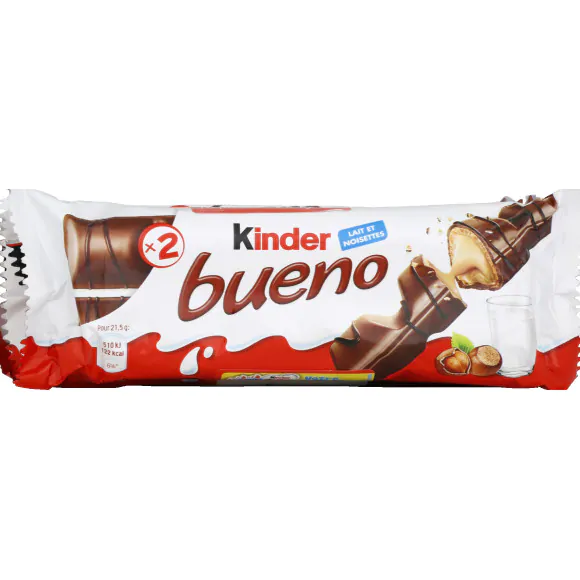 Plaisir / FaimUn plaisir pour les petites faims 